Родительские собрания 11 апреля 2019 г. в СШ № 1  г. Дубовка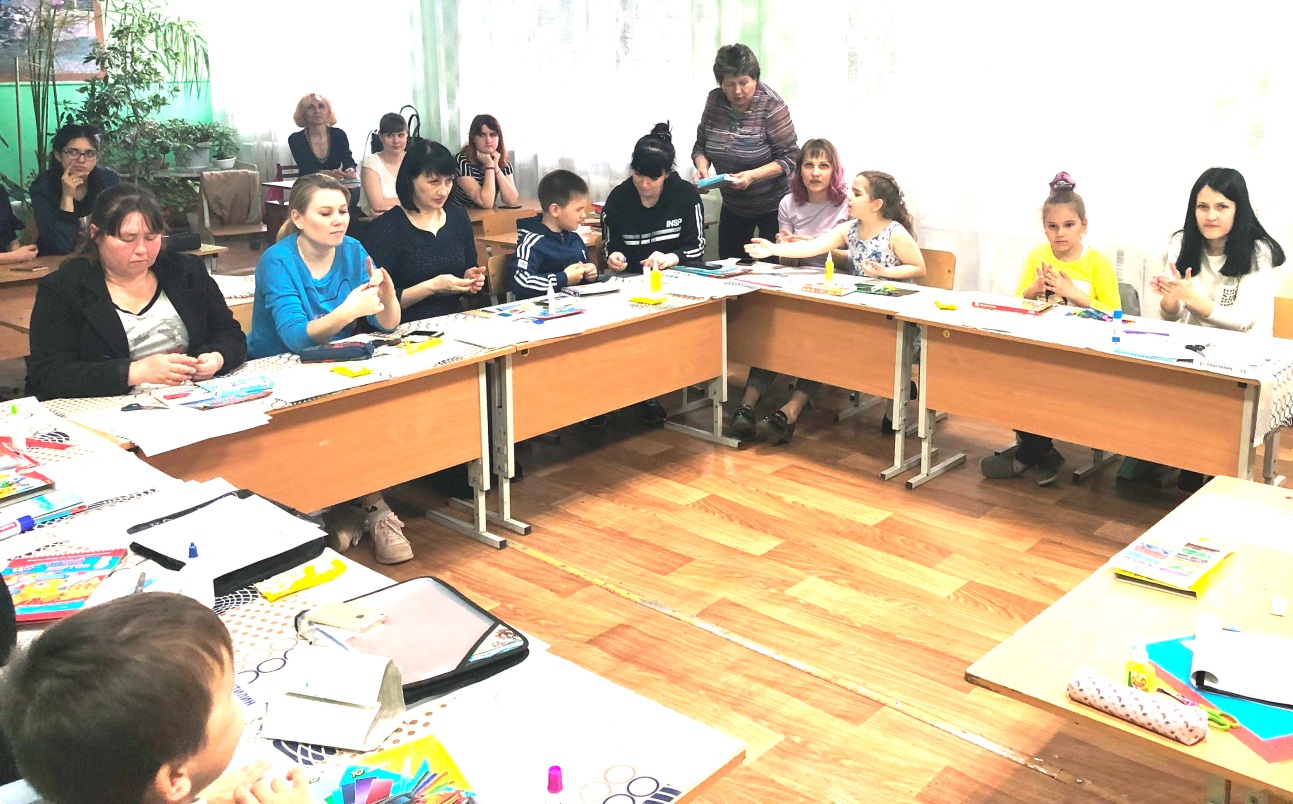  11 апреля 2019 г. в СШ № 1 г. Дубовка были проведены  родительские  собрания, на которых студентки 2 курса специальности Преподавание в начальных классах организовали содержательные выступления, направленные на повышение педагогической грамотности родителей младших школьников.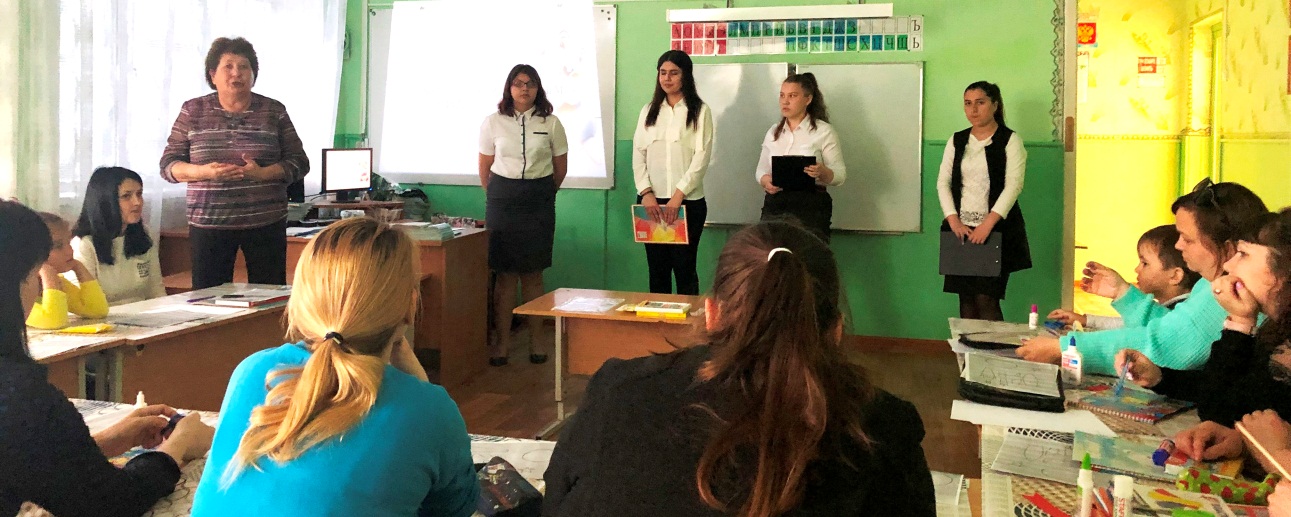           Карева Вероника, Выдешева Валерия, Гамзатова Индира и Персидская Юлия на основе презентации с целью повышения педагогической компетентности родителей (классный руководитель младших школьников Н.В.Триполева) познакомили их ролью художественного творчества во всестороннем развитии  ребенка.  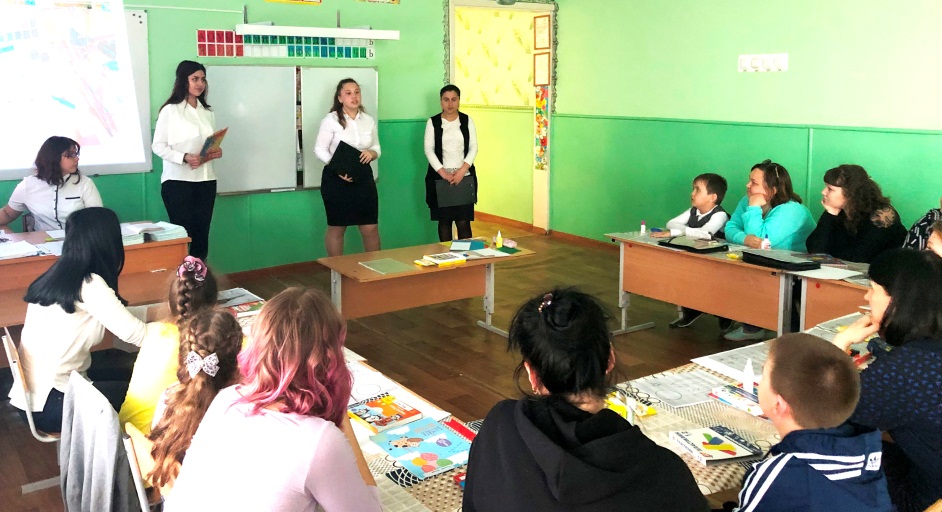 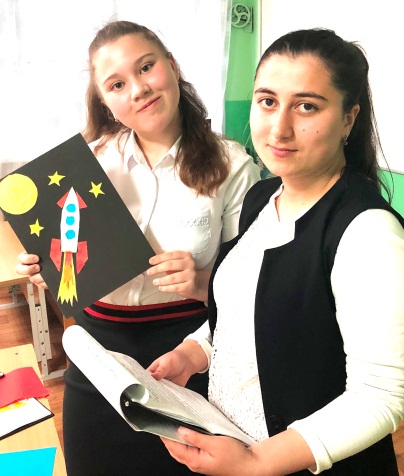        После выступления будущих  учителей был проведен мастер-класс «Декоративная открытка ко Дню космонавтики» на котором родители вместе со своими детьми выполнили аппликацию из цветной бумаг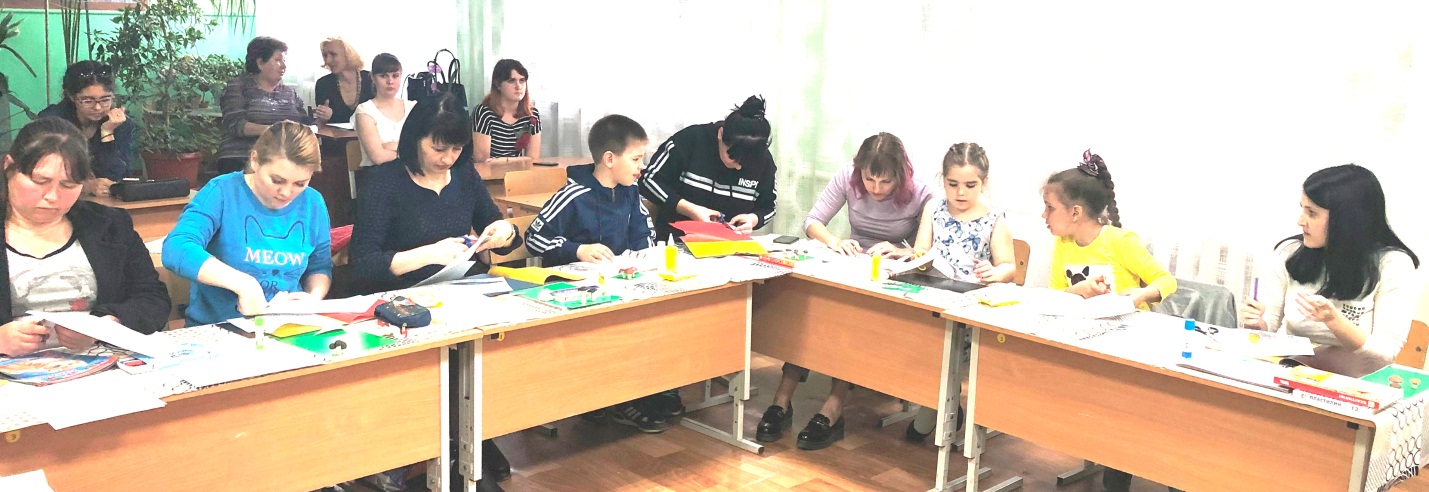             Студентки  познакомили родителей  с методическими приемами развития творческого воображения  младших  школьников при выполнении аппликации и творческих игр.  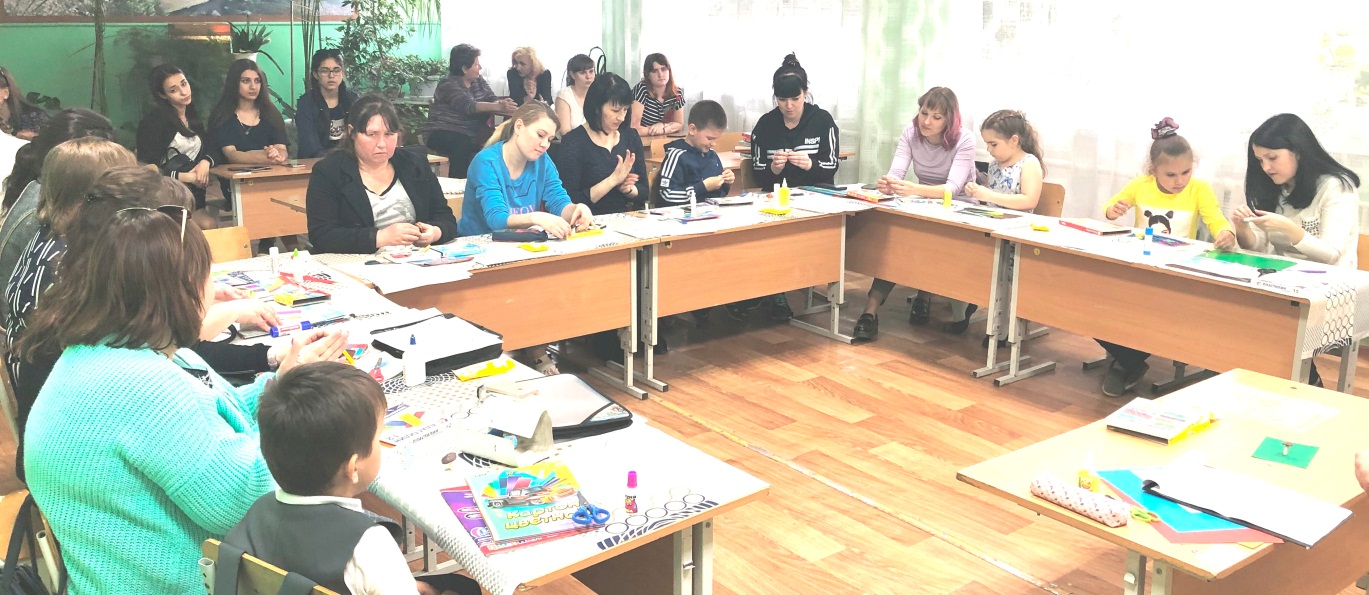 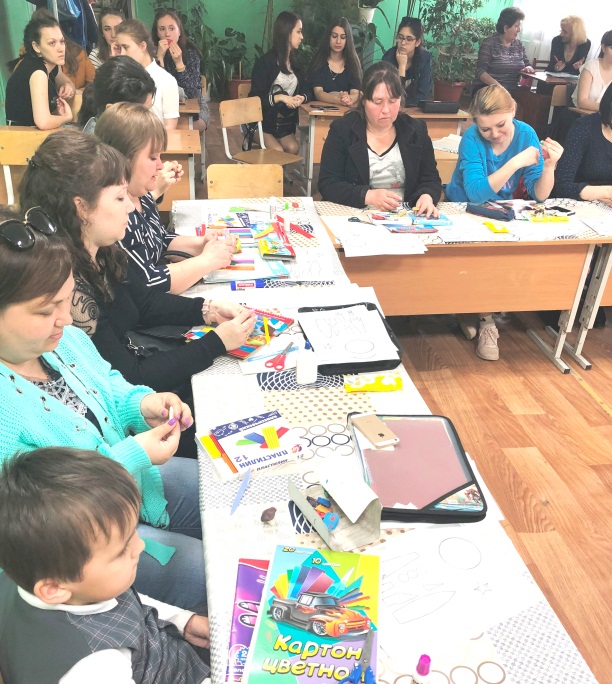 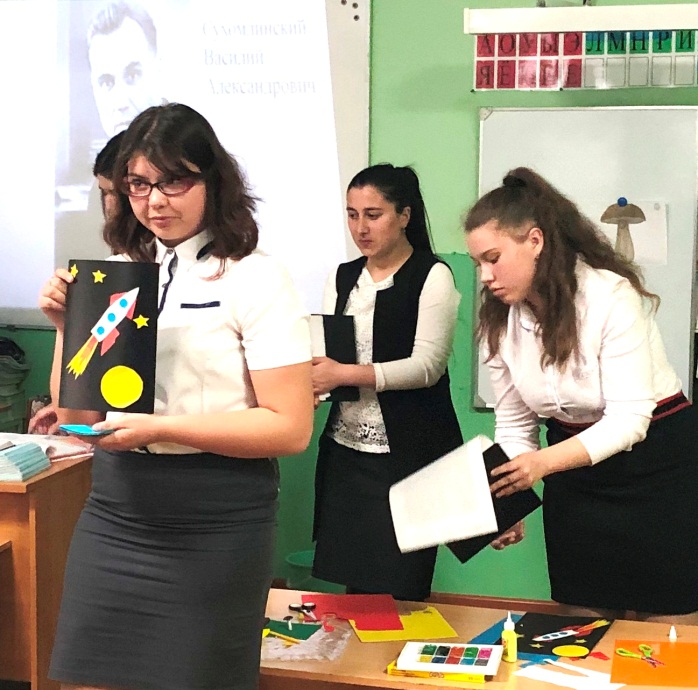 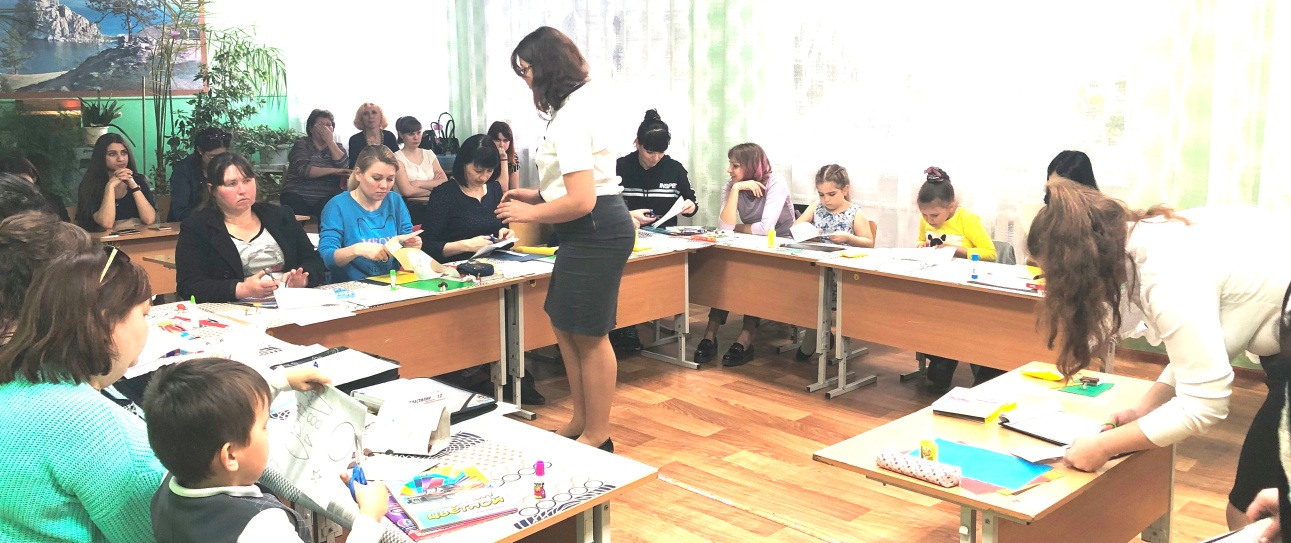            Заканчивались родительские собрания раздачей методической продукции, выполненной студентками по теме родительского собрания. 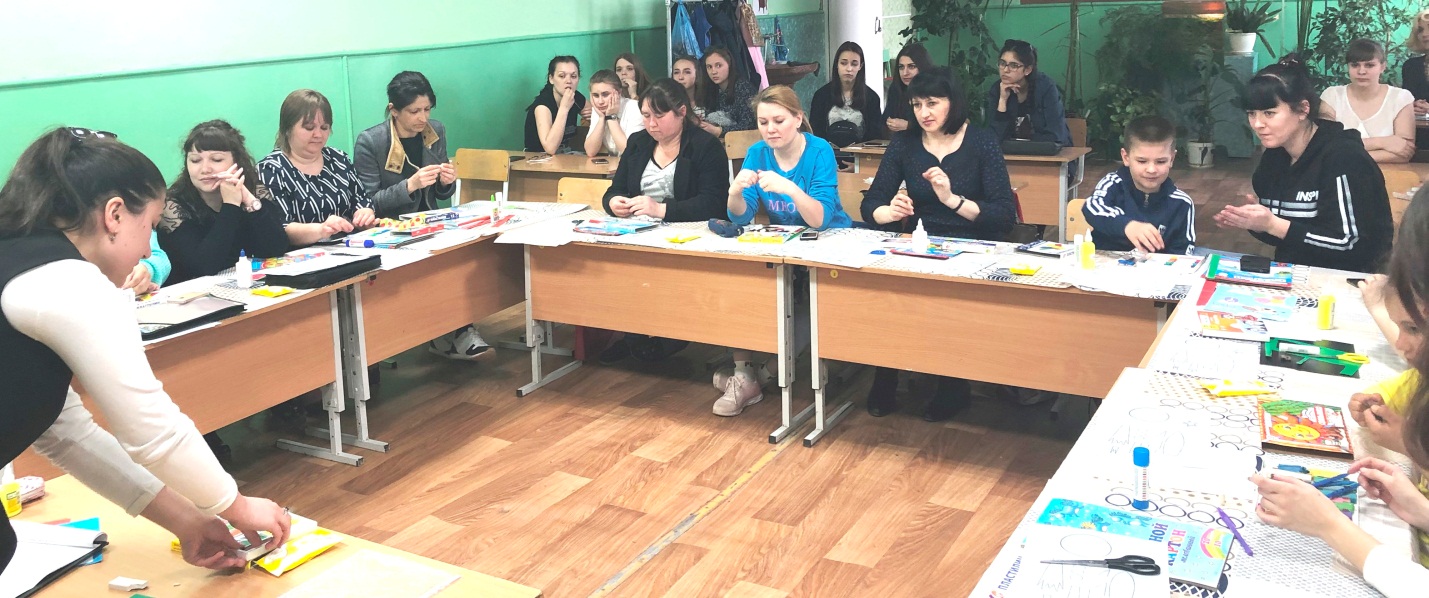 